Aktivität 1 – Die Erde im Sonnensystem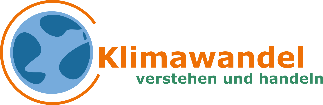 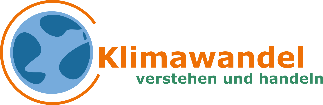 Was macht unsere Erde zu einem bewohnbaren Planeten?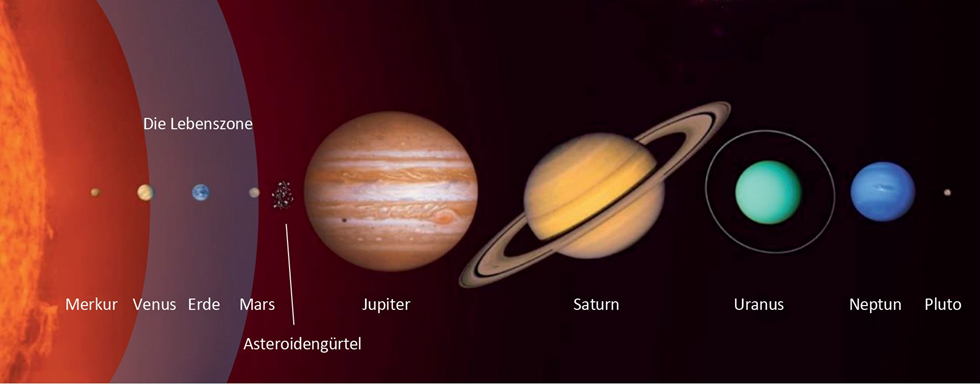 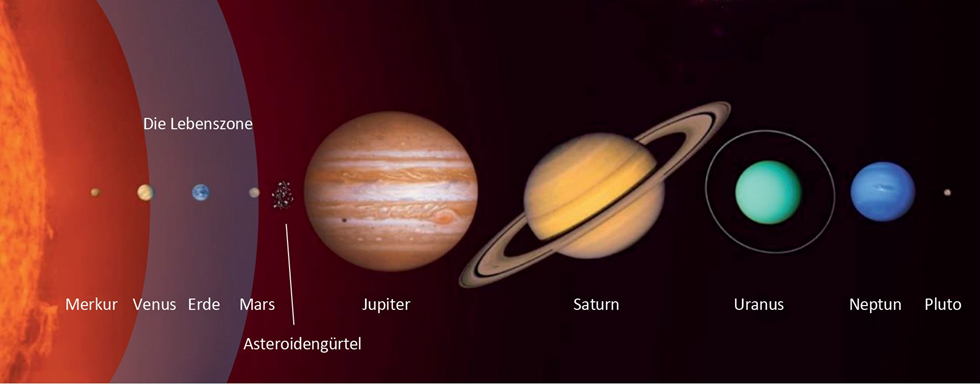 Materialien: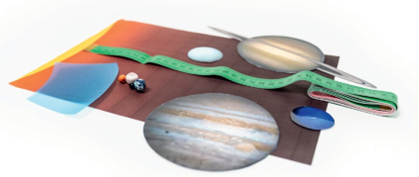 ✓    Hintergrundbild mit Sonnenumriss (A3-Mappe)✓    Planetenmodelle aus Holz  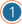 ✓    Laminierte Gasplaneten (A3-Mappe +     )✓    blaue Lebenszone  ✓    Maßband  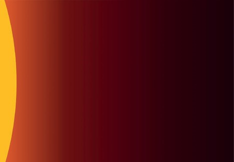 Trage in dieser Größenskala die Abstände der Planeten zur Sonne sowie die Lage der Lebenszone in die Tabelle ein.Lege die Sonne auf den Boden und platziere jeweils die Planetenkugeln, die Lebenszone und die Gasplaneten in der richtigen Entfernung entlang einer Linie auf dem Boden.Hinweis: Die Größen der Planeten und der Sonne sind im Vergleich zu den
Abständen in diesem Modell viel zu groß! Richtigerweise müsste man die Erde
über 100 m von der Sonne entfernt platzieren.Der Maßstab der Planeten und der Sonne untereinander stimmt allerdings.Teil 2: Welche Rolle spielt die Masse für die Bewohnbarkeit der Erde?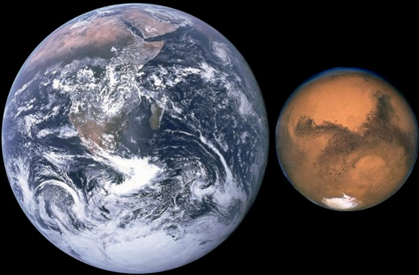 PlanetAbstand von der Sonne in AEAbstand im Modell in cmMerkur0,4Venus0,7Erde1,010Mars1,5Jupiter5,2Saturn9,5Uranus19,2Neptun30,1Lebenszone (innerer Rand)0,85